ПРАВИТЕЛЬСТВО РОССИЙСКОЙ ФЕДЕРАЦИИРАСПОРЯЖЕНИЕот 19 апреля 2016 г. N 724-р1. Утвердить прилагаемый перечень документов и (или) информации, запрашиваемых и получаемых в рамках межведомственного информационного взаимодействия органами государственного контроля (надзора), органами муниципального контроля при организации и проведении проверок от иных государственных органов, органов местного самоуправления либо подведомственных государственным органам или органам местного самоуправления организаций, в распоряжении которых находятся эти документы и (или) информация.2. Настоящее распоряжение вступает в силу с 1 июля 2016 г.Председатель ПравительстваРоссийской ФедерацииД.МЕДВЕДЕВУтвержденраспоряжением ПравительстваРоссийской Федерацииот 19 апреля 2016 г. N 724-рПЕРЕЧЕНЬДОКУМЕНТОВ И (ИЛИ) ИНФОРМАЦИИ, ЗАПРАШИВАЕМЫХ И ПОЛУЧАЕМЫХВ РАМКАХ МЕЖВЕДОМСТВЕННОГО ИНФОРМАЦИОННОГО ВЗАИМОДЕЙСТВИЯОРГАНАМИ ГОСУДАРСТВЕННОГО КОНТРОЛЯ (НАДЗОРА), ОРГАНАМИМУНИЦИПАЛЬНОГО КОНТРОЛЯ ПРИ ОРГАНИЗАЦИИ И ПРОВЕДЕНИИПРОВЕРОК ОТ ИНЫХ ГОСУДАРСТВЕННЫХ ОРГАНОВ, ОРГАНОВ МЕСТНОГОСАМОУПРАВЛЕНИЯ ЛИБО ПОДВЕДОМСТВЕННЫХ ГОСУДАРСТВЕННЫМОРГАНАМ ИЛИ ОРГАНАМ МЕСТНОГО САМОУПРАВЛЕНИЯ ОРГАНИЗАЦИЙ,В РАСПОРЯЖЕНИИ КОТОРЫХ НАХОДЯТСЯ ЭТИ ДОКУМЕНТЫИ (ИЛИ) ИНФОРМАЦИЯ--------------------------------<1> Предоставляются с 1 октября 2016 г.<2> Предоставляются с 1 января 2017 г.<3> Предоставляются на бумажном носителе.<4> Предоставляются с 1 марта 2017 г.(сноска введена распоряжением Правительства РФ от 07.10.2016 N 2118-р)<5> Предоставляются с 1 июля 2017 г.(сноска введена распоряжением Правительства РФ от 07.10.2016 N 2118-р)<6> В случае если осуществление полномочий, указанных в части 1 статьи 83 Лесного кодекса Российской Федерации, не передано в установленном порядке органам государственной власти субъектов Российской Федерации или изъято в соответствии с частью 13 статьи 83 Лесного кодекса Российской Федерации в отношении лесов, расположенных в границах территорий этих субъектов Российской Федерации.(сноска введена распоряжением Правительства РФ от 19.01.2019 N 35-р)<7> В случае отсутствия таких сведений у Росстата или несоответствия качественных характеристик (химического состава минерального сырья, типа и сорта руд, показателей, определяющих технологические свойства минерального сырья) добытого полезного ископаемого качественным характеристикам полезных ископаемых, сведения о которых предоставлены Росстатом.(сноска введена распоряжением Правительства РФ от 19.01.2019 N 35-р)<8> Предоставляются с 1 декабря 2019 г.(сноска введена распоряжением Правительства РФ от 19.01.2019 N 35-р)<9> Предоставляются до 31 декабря 2023 г.(сноска введена распоряжением Правительства РФ от 02.10.2019 N 2280-р)<10> Предоставляется не ранее 1 апреля 2020 г. (начиная с информации за отчетный период 2019 года).(сноска введена распоряжением Правительства РФ от 02.10.2019 N 2280-р)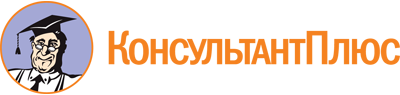 Распоряжение Правительства РФ от 19.04.2016 N 724-р
(ред. от 02.10.2019)
<Об утверждении перечня документов и (или) информации, запрашиваемых и получаемых в рамках межведомственного информационного взаимодействия органами государственного контроля (надзора), органами муниципального контроля при организации и проведении проверок от иных государственных органов, органов местного самоуправления либо подведомственных государственным органам или органам местного самоуправления организаций, в распоряжении которых находятся эти документы и (или) информация>Документ предоставлен КонсультантПлюс

www.consultant.ru

Дата сохранения: 02.05.2020
 Список изменяющих документов(в ред. распоряжений Правительства РФ от 07.10.2016 N 2118-р,от 01.08.2017 N 1650-р, от 19.08.2017 N 1785-р, от 19.01.2019 N 35-р,от 02.10.2019 N 2280-р)Список изменяющих документов(в ред. распоряжений Правительства РФ от 07.10.2016 N 2118-р,от 01.08.2017 N 1650-р, от 19.08.2017 N 1785-р, от 19.01.2019 N 35-р,от 02.10.2019 N 2280-р)Наименование документа и (или) информацииНаименование документа и (или) информацииФедеральные органы исполнительной власти, органы государственных внебюджетных фондов, в распоряжении которых находятся документ и (или) информация1.Сведения из заключения Минздрава России о том, что в границах находящегося на территории Российской Федерации географического объекта, наименование которого заявляется в качестве наименования места происхождения минеральной питьевой лечебной, лечебно-столовой и минеральной природной столовой воды, заявитель производит минеральную питьевую лечебную, лечебно-столовую и минеральную природную столовую воду, особые свойства которой определяются характерными для указанного географического объекта природными условиямиМинздрав России <2>2.Сведения из государственного реестра лекарственных средств для медицинского примененияМинздрав России <2>3.Копия решения о выделении полос радиочастот для радиоэлектронных средств и высокочастотных устройствМинкомсвязь России <2>4.Сведения из реестра лицензий на осуществление деятельности по сохранению объектов культурного наследия (памятников истории и культуры) народов Российской ФедерацииМинкультуры России5.Копия прокатного удостоверения на фильмМинкультуры России6.Копия разрешения на ввод в эксплуатацию объектов обороны и безопасности, являющихся объектами военной инфраструктуры Вооруженных Сил Российской ФедерацииМинобороны России <1>7.Копия разрешения на строительство объектов обороны и безопасности, являющихся объектами военной инфраструктуры Вооруженных Сил Российской ФедерацииМинобороны России <1>8.Копия свидетельства об исключении государственного воздушного судна из государственного учетаМинобороны России <2>9.Согласование решения о предоставлении или об отказе в предоставлении лицензии на деятельность по разработке, производству, ремонту и испытаниям авиационной техники, в том числе авиационной техники двойного назначенияМинобороны России <1>10.Письмо о подтверждении (невозможности подтверждения) целевого назначения ввозимых отдельных видов металлообрабатывающего оборудованияМинпромторг России <1>11.Письмо о подтверждении (невозможности подтверждения) целевого назначения ввозимых плазменных модулей (экранов) для аппаратуры товарной позиции 8528 ТН ВЭД ЕАЭС, декларируемых кодом ТН ВЭД ЕАЭС 8529 90 920 1, и жидкокристаллических модулей (экранов) для аппаратуры товарной позиции 8528, декларируемых кодом ТН ВЭД ЕАЭС 8529 90 920 2Минпромторг России <1>12.Письмо о подтверждении (невозможности подтверждения) целевого назначения ввозимых комплектующих изделий, ряда сырьевых товаров для производства авиационных двигателей и гражданских воздушных судов или отдельных видов оборудования для авиационной промышленностиМинпромторг России <1>13.Сведения из баланса производства, распространения и применения взрывчатых материалов промышленного назначенияМинпромторг России <1>14.Сведения о лицензии на осуществление деятельности по разработке, производству, испытанию и ремонту авиационной техникиМинпромторг России15.Сведения из реестра лицензий на производство лекарственных средств для медицинского примененияМинпромторг России <1>16.Сведения из реестра лицензий по разработке, производству, испытанию, хранению, ремонту и утилизации гражданского и служебного оружия и основных частей огнестрельного оружия, торговле гражданским и служебным оружием и основными частями огнестрельного оружияМинпромторг России <1>17.Сведения из реестра лицензий по разработке, производству, испытанию, хранению, реализации и утилизации боеприпасов (в том числе патронов к гражданскому и служебному оружию и составных частей патронов), пиротехнических изделий IV и V классов в соответствии с национальным стандартом, применению пиротехнических изделий IV и V классов в соответствии с техническим регламентомМинпромторг России <1>18.Сведения о лицензии на осуществление деятельности по разработке, производству, испытанию, установке, монтажу, техническому обслуживанию, ремонту, утилизации и реализации вооружения и военной техникиМинпромторг России <1>19.Сведения из реестра лицензий на осуществление деятельности по хранению и уничтожению химического оружияМинпромторг России <1>20.Свидетельство об исключении экспериментального воздушного судна из государственного учетаМинпромторг России <1>21.Сведения из Государственного каталога пестицидов и агрохимикатов, разрешенных к применению на территории Российской ФедерацииМинсельхоз России <2>22.Сведения из разрешения на ввод в эксплуатациюМинстрой России23.Сведения из разрешения на строительствоМинстрой России24.Сведения из разрешения на отклонение от предельных параметров разрешенного строительства, реконструкции объектов капитального строительстваМинстрой России25.Письмо о подтверждении целевого назначения ввозимого товара для котлов паровых и с пароперегревателем для судового оборудованияМинтранс России26.Выписка из приказа об утверждении нормативов создания запасов топливаМинэнерго России27.Выписка из приказа об утверждении нормативов удельных расходов топливаМинэнерго России28.Копия письма о подтверждении факта добычи нефти сырой с вязкостью в пластовых условиях не менее 10000 миллипаскаль-секунд или с особыми физико-химическими характеристиками, добытой на отдельных месторожденияхМинэнерго России29.Копия справки о подтверждении соответствия сведений об экспорте нефти сырой по графику транспортировки нефти из Российской ФедерацииМинэнерго России30.Сведения из приказа об утверждении нормативов потерь электрической энергии при ее передаче по электрическим сетямМинэнерго России31.Выписка из реестра филиалов и представительств международных организаций и иностранных некоммерческих неправительственных организацийМинюст России32.Сведения о статусе адвоката иностранного государства, осуществляющего адвокатскую деятельность на территории Российской ФедерацииМинюст России33.Сведения из реестра нотариусов и лиц, сдавших квалификационный экзаменМинюст России34.Сведения из заключения о готовности организации, эксплуатирующей гидротехнические сооружения, к локализации и ликвидации чрезвычайных ситуаций и защите населения и территорий в случае аварии гидротехнического сооруженияМЧС России <1>35.Сведения из заключения о соответствии или несоответствии объекта защиты требованиям пожарной безопасностиМЧС России36.Сведения из реестра маломерных судовМЧС России <1>(в ред. распоряжения Правительства РФ от 19.01.2019 N 35-р)(в ред. распоряжения Правительства РФ от 19.01.2019 N 35-р)(в ред. распоряжения Правительства РФ от 19.01.2019 N 35-р)37.План по предупреждению и ликвидации разливов нефти и нефтепродуктов с указанием района и срока действияМЧС России <1>38.Сведения об отсутствии (наличии) задолженности по страховым взносам, по пеням и штрафам до 1 января 2017 г.Пенсионный фонд Российской Федерации(в ред. распоряжения Правительства РФ от 19.01.2019 N 35-р)(в ред. распоряжения Правительства РФ от 19.01.2019 N 35-р)(в ред. распоряжения Правительства РФ от 19.01.2019 N 35-р)39.Копия сертификата, подтверждающего соответствие юридических лиц, индивидуальных предпринимателей, осуществляющих техническое обслуживание гражданских воздушных судов, требованиям федеральных авиационных правилРосавиация40.Сведения из сертификата, подтверждающего соответствие юридических лиц, индивидуальных предпринимателей, осуществляющих техническое обслуживание гражданских воздушных судов, требованиям федеральных авиационных правилРосавиация41.Сведения из лицензий на деятельность по перевозкам воздушным транспортом пассажировРосавиация42.Сведения из реестра лицензий на деятельность по перевозкам воздушным транспортом пассажировРосавиация43.Сведения из лицензий на деятельность по перевозкам воздушным транспортом грузовРосавиация44.Сведения из реестра лицензий на деятельность по перевозкам воздушным транспортом грузовРосавиация45.Копия разрешения на ввод в эксплуатацию автомобильных дорог общего пользования федерального значения либо их участков, частных автомобильных дорог, строительство, реконструкцию которых планируется осуществлять на территории 2 и более субъектов Российской Федерации;пересечений и примыканий к автомобильным дорогам общего пользования федерального значения;объектов дорожного сервиса, размещаемых в границах полосы отвода автомобильной дороги общего пользования федерального значенияРосавтодор46.Копия разрешения на строительство автомобильных дорог общего пользования федерального значения либо их участков; частных автомобильных дорог, строительство, реконструкцию которых планируется осуществлять на территории 2 и более субъектов Российской ФедерацииРосавтодор47.Сведения о владельцах автомобильных дорог, по которым предполагается движение транспортного средстваРосавтодор48.Сведения из государственного сводного реестра выданных, приостановленных и аннулированных лицензий на производство и оборот этилового спирта, алкогольной и спиртосодержащей продукцииРосалкогольрегулирование <1>49.Сведения, содержащиеся в заключении Росалкогольрегулирования о производстве товара в границах географического объекта, наименование которого заявляется на регистрацию наименования места происхождения товараРосалкогольрегулирование <1>50.Копия приказа об утверждении нормативов допустимых сбросов веществ и микроорганизмов в водные объекты для водопользователейРосводресурсы51.Копия решения о предоставлении водного объекта в пользование, копия договора водопользованияРосводресурсы52.Сведения о водном объекте, содержащиеся в государственном водном реестреРосводресурсы53.Сведения из единого реестра лицензий на осуществление деятельности по обороту наркотических средств, психотропных веществ и их прекурсоров, культивированию наркосодержащих растенийРосздравнадзор54.Сведения из единого реестра лицензий на осуществление фармацевтической деятельностиРосздравнадзор55.Сведения из государственного реестра медицинских изделий и организаций (индивидуальных предпринимателей), осуществляющих производство и изготовление медицинских изделийРосздравнадзор <1>56.Сведения из единого реестра лицензий на осуществление медицинской деятельности (за исключением указанной деятельности, осуществляемой медицинскими организациями и другими организациями, входящими в частную систему здравоохранения, на территории инновационного центра "Сколково")Росздравнадзор <1>57.Сведения о выданных разрешениях на ввоз медицинских изделий в целях государственной регистрацииРосздравнадзор <1>58.Сведения о выданных сертификатах специалиста лицам, получившим медицинское и фармацевтическое образование в иностранных государствахРосздравнадзор <1>59.Сведения из реестра лицензий на осуществление деятельности по производству и техническому обслуживанию (за исключением случая, если техническое обслуживание осуществляется для обеспечения собственных нужд юридического лица или индивидуального предпринимателя) медицинской техникиРосздравнадзор <1>60.Выписка из реестра федерального имуществаРосимущество61.Сведения из протокола Федеральной конкурсной комиссии по телерадиовещанию об итогах конкурса на получение права осуществлять наземное эфирное вещание, спутниковое вещание с использованием конкретных радиочастотРоскомнадзор <2>62.Выписка из реестра зарегистрированных средств массовой информацииРоскомнадзор <1>63.Сведения из реестра лицензий на осуществление деятельности в области оказания услуг связиРоскомнадзор <1>64.Сведения из реестра лицензий на телевизионное вещание, радиовещаниеРоскомнадзор <1>65.Сведения о выданном разрешении на использование радиочастотРоскомнадзор <1>66.Сведения из реестра морских портов Российской ФедерацииРосморречфлот67.Сведения из единого государственного реестра лицензий на пользование недрамиРоснедра <2>68.Копия заключения государственной экспертизы запасов полезных ископаемых, геологической, экономической и экологической информации о предоставляемых в пользование участках недрРоснедра <2>, <3>69.Выписка из реестра организаций, осуществляющих образовательную деятельность по имеющим государственную аккредитацию образовательным программамРособрнадзор <1>70.Выписка из сводного реестра лицензий на осуществление образовательной деятельностиРособрнадзор <1>71.Сведения из Государственного реестра изобретений Российской ФедерацииРоспатент72.Сведения из Государственного реестра полезных моделей Российской ФедерацииРоспатент73.Сведения из Государственного реестра промышленных образцов Российской ФедерацииРоспатент74.Сведения из Государственного реестра наименований мест происхождения товаров Российской ФедерацииРоспатент75.Сведения из Государственного реестра товарных знаков и знаков обслуживания Российской ФедерацииРоспатент76.Сведения из перечня общеизвестных в Российской Федерации товарных знаковРоспатент77.Сведения из реестра программ для ЭВМРоспатент78.Сведения из реестра баз данныхРоспатент79.Сведения из реестра топологий интегральных микросхемРоспатент80.Справка, подтверждающая право на получение льгот, предусмотренных законодательством Российской Федерации для периодических печатных изданий, книжной продукции и полиграфических материаловРоспечать81.Сведения из санитарно-эпидемиологических заключений о соответствии (несоответствии) видов деятельности (работ, услуг) требованиям государственных санитарно-эпидемиологических правил и гигиенических нормативовРоспотребнадзор82.Сведения из санитарно-эпидемиологических заключений о соответствии (несоответствии) проектной документации требованиям государственных санитарно-эпидемиологических правил и гигиенических нормативовРоспотребнадзор83.Сведения из заключения о соответствии экологическим нормам и требованиям производственных и (или) складских помещений организаций, осуществляющих деятельность, связанную с производством и оборотом этилового спирта, алкогольной и спиртосодержащей продукцииРосприроднадзор <2>84.Информация о наличии утвержденных нормативов предельно допустимых выбросов вредных (загрязняющих) веществ, информация об установленных нормативах временно согласованных выбросов вредных (загрязняющих) веществРосприроднадзор <1>85.Информация о заключении государственной экологической экспертизыРосприроднадзор <1>86.Сведения о наличии (отсутствии) задолженности по плате за негативное воздействие на окружающую средуРосприроднадзор <2>, <3>87.Сведения о выполнении заявителем условий пользования недрамиРосприроднадзор <2>, <3>88.Выписка из Единого государственного реестра недвижимости об объекте недвижимостиРосреестр(п. 88 в ред. распоряжения Правительства РФ от 19.08.2017 N 1785-р)(п. 88 в ред. распоряжения Правительства РФ от 19.08.2017 N 1785-р)(п. 88 в ред. распоряжения Правительства РФ от 19.08.2017 N 1785-р)89.Выписка из Единого государственного реестра недвижимости о переходе прав на объект недвижимостиРосреестр(п. 89 в ред. распоряжения Правительства РФ от 19.08.2017 N 1785-р)(п. 89 в ред. распоряжения Правительства РФ от 19.08.2017 N 1785-р)(п. 89 в ред. распоряжения Правительства РФ от 19.08.2017 N 1785-р)90.Выписка из Единого государственного реестра недвижимости о правах отдельного лица на имевшиеся (имеющиеся) у него объекты недвижимостиРосреестр(п. 90 в ред. распоряжения Правительства РФ от 19.08.2017 N 1785-р)(п. 90 в ред. распоряжения Правительства РФ от 19.08.2017 N 1785-р)(п. 90 в ред. распоряжения Правительства РФ от 19.08.2017 N 1785-р)91.Исключен. - Распоряжение Правительства РФ от 19.08.2017 N 1785-рИсключен. - Распоряжение Правительства РФ от 19.08.2017 N 1785-р92.Выписка из Единого государственного реестра недвижимости о кадастровой стоимости объекта недвижимостиРосреестр(п. 92 в ред. распоряжения Правительства РФ от 19.08.2017 N 1785-р)(п. 92 в ред. распоряжения Правительства РФ от 19.08.2017 N 1785-р)(п. 92 в ред. распоряжения Правительства РФ от 19.08.2017 N 1785-р)93.Исключен. - Распоряжение Правительства РФ от 19.08.2017 N 1785-рИсключен. - Распоряжение Правительства РФ от 19.08.2017 N 1785-р94.Кадастровый план территорииРосреестр95.Сведения из национальной части единого реестра выданных одобрений типа транспортного средства, одобрений типа шасси, свидетельств о безопасности конструкции транспортного средства и зарегистрированных уведомлений об отмене документа, удостоверяющего соответствие требованиям технического регламента Таможенного союза "О безопасности колесных транспортных средств"Росстандарт96.Сведения о результатах поверки средств измерений из Федерального информационного фонда по обеспечению единства измеренийРосстандарт(п. 96 в ред. распоряжения Правительства РФ от 19.08.2017 N 1785-р)(п. 96 в ред. распоряжения Правительства РФ от 19.08.2017 N 1785-р)(п. 96 в ред. распоряжения Правительства РФ от 19.08.2017 N 1785-р)97.Копия свидетельства об утверждении типа средств измеренийРосстандарт98.Сведения из реестра аккредитованных лицРосаккредитация99.Сведения из реестра сертификатов соответствияРосаккредитация100.Сведения из реестра деклараций о соответствииРосаккредитация101.Сведения из реестра деклараций о соответствии продукции, включенной в единый перечень продукции, подлежащей декларированию соответствияРосаккредитация102.Сведения из реестра выданных сертификатов соответствия на продукцию, включенную в единый перечень продукции, подлежащей обязательной сертификации, за исключением сертификатов соответствия на продукцию, для которой устанавливаются требования, связанные с обеспечением безопасности в области использования атомной энергииРосаккредитация103.Сведения из национальной части Единого реестра органов по сертификации и испытательных лабораторий (центров) Таможенного союзаРосаккредитация104.Сведения из национальной части Единого реестра выданных сертификатов соответствия и зарегистрированных деклараций о соответствии, оформленных в единой формеРосаккредитация105.Данные годовой бухгалтерской (финансовой) отчетности юридических лиц, а также аудиторские заключения о ней за отчетные периоды 2014 - 2018 годовРосстат <9>(п. 105 в ред. распоряжения Правительства РФ от 02.10.2019 N 2280-р)(п. 105 в ред. распоряжения Правительства РФ от 02.10.2019 N 2280-р)(п. 105 в ред. распоряжения Правительства РФ от 02.10.2019 N 2280-р)106.Сведения о кодах по Общероссийскому классификатору предприятий и организаций (ОКПО) и взаимосвязанных с ним общероссийских классификаторов ОКАТО, ОКТМО, ОКФС, ОКОПФ, ОКОГУ, установленных организациям и индивидуальным предпринимателям органами государственной статистикиРосстат107.Акт о ликвидации и консервации предприятия по добыче полезных ископаемых и подземного сооружения, не связанного с добычей полезных ископаемыхРостехнадзор108.Выписка из реестра лицензий на деятельность, связанную с обращением взрывчатых материалов промышленного назначенияРостехнадзор109.Выписка из реестра лицензий на осуществление деятельности по эксплуатации взрывопожароопасных и химически опасных производственных объектов I, II и III классов опасностиРостехнадзор110.Выписка из реестра саморегулируемых организаций в области инженерных изысканий, архитектурно-строительного проектирования, строительства, реконструкции, капитального ремонта объектов капитального строительстваРостехнадзор111.Выписка из реестра лицензий на производство маркшейдерских работРостехнадзор112.Копия заключения о соответствии построенного, реконструированного объекта капитального строительства требованиям технических регламентов, иных нормативных правовых актов и проектной документации, в том числе требованиям энергетической эффективности и требованиям оснащенности объекта капитального строительства приборами учета используемых энергетических ресурсовРостехнадзор113.Копия решения о согласовании плана или схемы развития горных работ по видам полезных ископаемыхРостехнадзор114.Документы, удостоверяющие уточненные границы горного отвода в отношении участков недр, предоставленных в пользование в соответствии с лицензией на пользование недрами, в том числе участков недр местного значения, содержащих месторождения общераспространенных полезных ископаемых, разработка которых осуществляется с применением взрывных работРостехнадзор115.Выписка из реестра лицензий на погрузочно-разгрузочную деятельность применительно к опасным грузам на железнодорожном транспортеРостранснадзор116.Выписка из реестра лицензий на деятельность по перевозкам внутренним водным транспортом, морским транспортом опасных грузовРостранснадзор117.Выписка из реестра лицензий на деятельность по перевозкам железнодорожным транспортом опасных грузовРостранснадзор118.Выписка из реестра лицензий на осуществление буксировок морским транспортомРостранснадзор119.Выписка из реестра лицензий на перевозку внутренним водным транспортом, морским транспортом пассажировРостранснадзор120.Выписка из реестра лицензий на погрузочно-разгрузочную деятельность применительно к опасным грузам на внутреннем водном транспорте, в морских портахРостранснадзор121.Выписка из реестра лицензий на право осуществления деятельности по перевозкам железнодорожным транспортом пассажировРостранснадзор122.Выписка из реестра лицензий на право осуществления деятельности по ремонту авиационной техники гражданской авиации при ее эксплуатации, осуществляемому организациями по техническому обслуживанию и ремонту, в том числе среднему и текущему ремонту, разборке, сборке, настройке, установке и испытанию, оценке технического состояния, дефектации изделий при ремонте авиационной техникиРостранснадзор123.Сведения из реестра выданных специальных разрешений на осуществление международных автомобильных перевозок опасных грузовРостранснадзор <1>124.Сведения из реестра действующих удостоверений допуска российских перевозчиков к осуществлению международных автомобильных перевозокРостранснадзор <1>125.Сведения из реестра выданных специальных разрешений на движение по автомобильным дорогам транспортного средства, осуществляющего перевозку опасных грузов, в случае, если маршрут или часть маршрута указанного транспортного средства проходит по автомобильным дорогам федерального значения, участкам таких дорог или по территориям 2 и более субъектов Российской ФедерацииРостранснадзор <1>126.Сведения из реестра лицензий на право осуществления деятельности по перевозке пассажиров автомобильным транспортом, оборудованным для перевозок более 8 человек (за исключением случая, если указанная деятельность осуществляется по заказам либо для обеспечения собственных нужд юридического лица или индивидуального предпринимателя)Ространснадзор <1>127.Сведения из санитарно-эпидемиологических заключений о соответствии (несоответствии) видов деятельности (работ, услуг), проектной документации требованиям государственных санитарно-эпидемиологических правил и гигиеническим нормативамФМБА России128.Сведения из Единого государственного реестра налогоплательщиковФНС России129.Сведения из Единого государственного реестра юридических лицФНС России130.Сведения из реестра дисквалифицированных лицФНС России131.Сведения из Единого государственного реестра индивидуальных предпринимателейФНС России132.Сведения о наличии (отсутствии) задолженности по уплате налогов, сборов, страховых взносов, пеней, процентов и штрафов за нарушения законодательстваФНС России(в ред. распоряжения Правительства РФ от 19.01.2019 N 35-р)(в ред. распоряжения Правительства РФ от 19.01.2019 N 35-р)(в ред. распоряжения Правительства РФ от 19.01.2019 N 35-р)133.Сведения о среднесписочной численности работников за предшествующий календарный годФНС России134.Сведения о сумме фактически уплаченных налогов за текущий финансовый год в бюджеты всех уровнейФНС России135.Сведения о наличии (отсутствии) задолженности плательщика по страховым взносам на обязательное социальное страхование на случай временной нетрудоспособности и в связи с материнством до 1 января 2017 г.Фонд социального страхования Российской Федерации(в ред. распоряжения Правительства РФ от 19.01.2019 N 35-р)(в ред. распоряжения Правительства РФ от 19.01.2019 N 35-р)(в ред. распоряжения Правительства РФ от 19.01.2019 N 35-р)136.Сведения о размере ежемесячных страховых выплат по обязательному социальному страхованию от несчастных случаев на производстве и профессиональных заболеванийФонд социального страхования Российской Федерации137.Сведения о наличии (отсутствии) судимости и (или) факта уголовного преследования либо прекращении уголовного преследования, о нахождении в розыскеМВД России138.Сведения о транспортных средствах и лицах, на которых эти транспортные средства зарегистрированыМВД России <1>139.Сведения о выдаче иностранному гражданину или лицу без гражданства разрешения на временное проживаниеМВД России <2>140.Сведения о выдаче иностранному гражданину или лицу без гражданства вида на жительствоМВД России <2>141.Сведения о действительности (недействительности) документа, удостоверяющего личность гражданина (кроме удостоверений личности, выданных иностранными государствами)МВД России <2>142.Сведения о постановке иностранного гражданина или лица без гражданства на учет по месту пребыванияМВД России <2>143.Сведения о регистрации иностранного гражданина или лица без гражданства по месту жительстваМВД России <2>144.Сведения о регистрации по месту жительства гражданина Российской ФедерацииМВД России <2>145.Сведения о регистрации по месту пребывания гражданина Российской ФедерацииМВД России <2>146.Сведения из заключения о соответствии объектов и помещений, в которых осуществляются деятельность, связанная с оборотом наркотических средств, психотропных веществ и внесенных в список I прекурсоров, и (или) культивирование наркосодержащих растений, установленным требованиям к оснащению этих объектов и помещений инженерно-техническими средствами охраныМВД России <2>147.Сведения из заключения об отсутствии у работников, которые в соответствии со своими служебными обязанностями должны иметь доступ к наркотическим средствам, психотропным веществам, внесенным в список I прекурсорам или культивируемым наркосодержащим растениям, непогашенной или неснятой судимости за преступление средней тяжести, тяжкое, особо тяжкое преступление или преступление, связанное с незаконным оборотом наркотических средств, психотропных веществ, их прекурсоров либо с незаконным культивированием наркосодержащих растений, в том числе за преступление, совершенное за пределами Российской ФедерацииМВД России <2>148.Сведения из заключения об отсутствии у работников, которые в силу своих служебных обязанностей получат доступ непосредственно к прекурсорам наркотических средств и психотропных веществ, непогашенной или неснятой судимости за преступление средней тяжести, тяжкое и особо тяжкое преступление или преступление, связанное с незаконным оборотом наркотических средств, психотропных веществ и их прекурсоров либо с незаконным культивированием наркосодержащих растений, в том числе совершенное за пределами Российской ФедерацииМВД России <2>149.Сведения из разрешения на право ввоза (вывоза) наркотических средств, психотропных веществ или их прекурсоровМВД России <2>150.Копия декларации на товары и таможенного приходного ордераФТС России <1>, <3>151.Сведения из декларации на товары и таможенного приходного ордераФТС России <1>152.Таможенная распискаФТС России <1>, <3>153.Копии документов, которые были выданы таможенными органами Российской Федерации при таможенном оформлении транспортных средств, номерных агрегатовФТС России <1>, <3>154.Сведения из заключения о том, что правообладатель свидетельства производит товар, особые свойства которого определяются характерными для данного географического объекта природными условиями и (или) людскими факторами в отношении товаров сельского хозяйства, продовольственных товаров, безалкогольной продукции, продуктов пчеловодства, товаров, вырабатываемых из рыбы и морских продуктовМинсельхоз России <4>(п. 154 введен распоряжением Правительства РФ от 07.10.2016 N 2118-р)(п. 154 введен распоряжением Правительства РФ от 07.10.2016 N 2118-р)(п. 154 введен распоряжением Правительства РФ от 07.10.2016 N 2118-р)155.Сведения из реестра виноградных насажденийМинсельхоз России <5>(п. 155 введен распоряжением Правительства РФ от 07.10.2016 N 2118-р)(п. 155 введен распоряжением Правительства РФ от 07.10.2016 N 2118-р)(п. 155 введен распоряжением Правительства РФ от 07.10.2016 N 2118-р)156.Сведения из государственного реестра аккредитованных филиалов, представительств иностранных юридических лицФНС России <4>(п. 156 введен распоряжением Правительства РФ от 07.10.2016 N 2118-р)(п. 156 введен распоряжением Правительства РФ от 07.10.2016 N 2118-р)(п. 156 введен распоряжением Правительства РФ от 07.10.2016 N 2118-р)157.Сведения из единого реестра субъектов малого и среднего предпринимательстваФНС России(п. 157 введен распоряжением Правительства РФ от 07.10.2016 N 2118-р)(п. 157 введен распоряжением Правительства РФ от 07.10.2016 N 2118-р)(п. 157 введен распоряжением Правительства РФ от 07.10.2016 N 2118-р)158.Сведения из уведомления о регистрации в качестве страхователяФонд социального страхования Российской Федерации <4>(п. 158 введен распоряжением Правительства РФ от 07.10.2016 N 2118-р)(п. 158 введен распоряжением Правительства РФ от 07.10.2016 N 2118-р)(п. 158 введен распоряжением Правительства РФ от 07.10.2016 N 2118-р)159.Соглашение с организацией, осуществляющей подготовку членов экипажей морских судов в соответствии с Международной конвенцией о подготовке и дипломировании моряков и несении вахты 1978 годаМинтранс России(п. 159 введен распоряжением Правительства РФ от 01.08.2017 N 1650-р)(п. 159 введен распоряжением Правительства РФ от 01.08.2017 N 1650-р)(п. 159 введен распоряжением Правительства РФ от 01.08.2017 N 1650-р)160.Соглашение о признании организации в целях наделения ее полномочиями по освидетельствованию судовМинтранс России(п. 160 введен распоряжением Правительства РФ от 01.08.2017 N 1650-р)(п. 160 введен распоряжением Правительства РФ от 01.08.2017 N 1650-р)(п. 160 введен распоряжением Правительства РФ от 01.08.2017 N 1650-р)161.Информация об уведомлении организацией об утверждении плана предупреждения и ликвидации разливов нефти и нефтепродуктов на континентальном шельфе Российской Федерации, во внутренних морских водах, в территориальном море и прилежащей зоне Российской ФедерацииМЧС России(п. 161 введен распоряжением Правительства РФ от 01.08.2017 N 1650-р)(п. 161 введен распоряжением Правительства РФ от 01.08.2017 N 1650-р)(п. 161 введен распоряжением Правительства РФ от 01.08.2017 N 1650-р)162.Сведения о свидетельстве о страховании или ином финансовом обеспечении гражданской ответственности за ущерб от загрязнения нефтьюРосморречфлот <3>(п. 162 введен распоряжением Правительства РФ от 01.08.2017 N 1650-р)(п. 162 введен распоряжением Правительства РФ от 01.08.2017 N 1650-р)(п. 162 введен распоряжением Правительства РФ от 01.08.2017 N 1650-р)163.Свидетельство об одобрении типа аппаратурыРосморречфлот <3>(п. 163 введен распоряжением Правительства РФ от 01.08.2017 N 1650-р)(п. 163 введен распоряжением Правительства РФ от 01.08.2017 N 1650-р)(п. 163 введен распоряжением Правительства РФ от 01.08.2017 N 1650-р)164.Свидетельство о соответствии объекта или центраРосморречфлот <3>(п. 164 введен распоряжением Правительства РФ от 01.08.2017 N 1650-р)(п. 164 введен распоряжением Правительства РФ от 01.08.2017 N 1650-р)(п. 164 введен распоряжением Правительства РФ от 01.08.2017 N 1650-р)165.Информация об уведомлении организацией об утверждении плана предупреждения и ликвидации разливов нефти и нефтепродуктов на континентальном шельфе Российской Федерации, во внутренних морских водах, в территориальном море и прилежащей зоне Российской ФедерацииРосморречфлот <3>(п. 165 введен распоряжением Правительства РФ от 01.08.2017 N 1650-р)(п. 165 введен распоряжением Правительства РФ от 01.08.2017 N 1650-р)(п. 165 введен распоряжением Правительства РФ от 01.08.2017 N 1650-р)166.Сведения о выдаче Международного свидетельства об охране суднаРосморречфлот(п. 166 введен распоряжением Правительства РФ от 01.08.2017 N 1650-р)(п. 166 введен распоряжением Правительства РФ от 01.08.2017 N 1650-р)(п. 166 введен распоряжением Правительства РФ от 01.08.2017 N 1650-р)167.Документы об утверждении уполномоченным органом нормативов образования отходов и лимитов на их размещениеРосприроднадзор(п. 167 введен распоряжением Правительства РФ от 01.08.2017 N 1650-р)(п. 167 введен распоряжением Правительства РФ от 01.08.2017 N 1650-р)(п. 167 введен распоряжением Правительства РФ от 01.08.2017 N 1650-р)168.Сведения из лицензии на осуществление деятельности по сбору, транспортированию, обработке, утилизации, обезвреживанию, размещению отходов I - IV класса опасностиРосприроднадзор(п. 168 введен распоряжением Правительства РФ от 01.08.2017 N 1650-р; в ред. распоряжения Правительства РФ от 19.01.2019 N 35-р)(п. 168 введен распоряжением Правительства РФ от 01.08.2017 N 1650-р; в ред. распоряжения Правительства РФ от 19.01.2019 N 35-р)(п. 168 введен распоряжением Правительства РФ от 01.08.2017 N 1650-р; в ред. распоряжения Правительства РФ от 19.01.2019 N 35-р)169.Технические отчеты по обращению с отходами, сведения о дате представления (направления) указанных отчетов в уполномоченные органыРосприроднадзор(п. 169 введен распоряжением Правительства РФ от 01.08.2017 N 1650-р)(п. 169 введен распоряжением Правительства РФ от 01.08.2017 N 1650-р)(п. 169 введен распоряжением Правительства РФ от 01.08.2017 N 1650-р)170.Отчетность об образовании, утилизации, обезвреживании, о размещении отходовРосприроднадзор(п. 170 введен распоряжением Правительства РФ от 01.08.2017 N 1650-р)(п. 170 введен распоряжением Правительства РФ от 01.08.2017 N 1650-р)(п. 170 введен распоряжением Правительства РФ от 01.08.2017 N 1650-р)171.Паспорта отходов и документы, подтверждающие отнесение отходов к конкретному классу опасности, сведения о дате направления указанной документации в территориальный орган РосприроднадзораРосприроднадзор(п. 171 введен распоряжением Правительства РФ от 01.08.2017 N 1650-р)(п. 171 введен распоряжением Правительства РФ от 01.08.2017 N 1650-р)(п. 171 введен распоряжением Правительства РФ от 01.08.2017 N 1650-р)172.Сведения о внесении объекта(ов) размещения отходов в государственный реестр объектов размещения отходовРосприроднадзор(п. 172 введен распоряжением Правительства РФ от 01.08.2017 N 1650-р)(п. 172 введен распоряжением Правительства РФ от 01.08.2017 N 1650-р)(п. 172 введен распоряжением Правительства РФ от 01.08.2017 N 1650-р)173.Отчет о результатах мониторинга состояния и загрязнения окружающей среды на территории объекта размещения отходов и в пределах их воздействия на окружающую среду, сведения о дате представления (направления) указанного отчета в территориальный орган РосприроднадзораРосприроднадзор(п. 173 введен распоряжением Правительства РФ от 01.08.2017 N 1650-р)(п. 173 введен распоряжением Правительства РФ от 01.08.2017 N 1650-р)(п. 173 введен распоряжением Правительства РФ от 01.08.2017 N 1650-р)174.Информация об уведомлении организацией об утверждении плана предупреждения и ликвидации разливов нефти и нефтепродуктов на континентальном шельфе Российской Федерации, во внутренних морских водах, в территориальном море и прилежащей зоне Российской ФедерацииРосприроднадзор(п. 174 введен распоряжением Правительства РФ от 01.08.2017 N 1650-р)(п. 174 введен распоряжением Правительства РФ от 01.08.2017 N 1650-р)(п. 174 введен распоряжением Правительства РФ от 01.08.2017 N 1650-р)175.Разрешения на выброс вредных (загрязняющих) веществ в атмосферный воздухРосприроднадзор(п. 175 введен распоряжением Правительства РФ от 01.08.2017 N 1650-р)(п. 175 введен распоряжением Правительства РФ от 01.08.2017 N 1650-р)(п. 175 введен распоряжением Правительства РФ от 01.08.2017 N 1650-р)176.Информация об уведомлении организацией об утверждении плана предупреждения и ликвидации разливов нефти и нефтепродуктов на континентальном шельфе Российской Федерации, во внутренних морских водах, в территориальном море и прилежащей зоне Российской ФедерацииРосрыболовство(п. 176 введен распоряжением Правительства РФ от 01.08.2017 N 1650-р)(п. 176 введен распоряжением Правительства РФ от 01.08.2017 N 1650-р)(п. 176 введен распоряжением Правительства РФ от 01.08.2017 N 1650-р)177.Сведения из решений Россвязи о выделении, изъятии или переоформлении ресурсов нумерации по оператору связиРоссвязь(п. 177 введен распоряжением Правительства РФ от 01.08.2017 N 1650-р)(п. 177 введен распоряжением Правительства РФ от 01.08.2017 N 1650-р)(п. 177 введен распоряжением Правительства РФ от 01.08.2017 N 1650-р)178.Информация, подтверждающая представление в Россвязь сведений об использовании на своей сети связи ресурса нумерацииРоссвязь(п. 178 введен распоряжением Правительства РФ от 01.08.2017 N 1650-р)(п. 178 введен распоряжением Правительства РФ от 01.08.2017 N 1650-р)(п. 178 введен распоряжением Правительства РФ от 01.08.2017 N 1650-р)179.Информация о направлении оператором связи сведений о базе расчета обязательных отчислений (неналоговых платежей) в резерв универсального обслуживания в установленные законодательством срокиРоссвязь(п. 179 введен распоряжением Правительства РФ от 01.08.2017 N 1650-р)(п. 179 введен распоряжением Правительства РФ от 01.08.2017 N 1650-р)(п. 179 введен распоряжением Правительства РФ от 01.08.2017 N 1650-р)180.Сведения из государственного реестра опасных производственных объектовРостехнадзор(п. 180 введен распоряжением Правительства РФ от 01.08.2017 N 1650-р)(п. 180 введен распоряжением Правительства РФ от 01.08.2017 N 1650-р)(п. 180 введен распоряжением Правительства РФ от 01.08.2017 N 1650-р)181.Сведения о регистрации гидротехнического сооружения в Российском регистре гидротехнических сооруженийРостехнадзор(п. 181 введен распоряжением Правительства РФ от 01.08.2017 N 1650-р)(п. 181 введен распоряжением Правительства РФ от 01.08.2017 N 1650-р)(п. 181 введен распоряжением Правительства РФ от 01.08.2017 N 1650-р)182.Сведения о выдаче документа о соответствии компании требованиям Международного кодекса по управлению безопасностьюфедеральное автономное учреждение "Российский морской регистр судоходства"(п. 182 введен распоряжением Правительства РФ от 01.08.2017 N 1650-р)(п. 182 введен распоряжением Правительства РФ от 01.08.2017 N 1650-р)(п. 182 введен распоряжением Правительства РФ от 01.08.2017 N 1650-р)183.Сведения о выдаче свидетельства об управлении безопасностью (на судно) (при осуществлении судоходства на море)федеральное автономное учреждение "Российский морской регистр судоходства"(п. 183 введен распоряжением Правительства РФ от 01.08.2017 N 1650-р)(п. 183 введен распоряжением Правительства РФ от 01.08.2017 N 1650-р)(п. 183 введен распоряжением Правительства РФ от 01.08.2017 N 1650-р)184.Сведения о выдаче Международного свидетельства об охране судна согласно Международному кодексу по охране судов и портовых средствфедеральное автономное учреждение "Российский морской регистр судоходства"(п. 184 введен распоряжением Правительства РФ от 01.08.2017 N 1650-р)(п. 184 введен распоряжением Правительства РФ от 01.08.2017 N 1650-р)(п. 184 введен распоряжением Правительства РФ от 01.08.2017 N 1650-р)185.Сведения о выдаче свидетельств, предусмотренных частями 3 - 6, 13 пункта 1 статьи 25 Кодекса торгового мореплавания Российской Федерации и международными договорами Российской Федерациифедеральное автономное учреждение "Российский морской регистр судоходства"(п. 185 введен распоряжением Правительства РФ от 01.08.2017 N 1650-р)(п. 185 введен распоряжением Правительства РФ от 01.08.2017 N 1650-р)(п. 185 введен распоряжением Правительства РФ от 01.08.2017 N 1650-р)186.Сведения о выдаче документа о соответствии, удостоверяющего соответствие разработанной и применяемой судовладельцами системы управления безопасностью судов требованиям статьи 34.1 Кодекса внутреннего водного транспорта Российской Федерациифедеральное автономное учреждение "Российский морской регистр судоходства"(п. 186 введен распоряжением Правительства РФ от 01.08.2017 N 1650-р)(п. 186 введен распоряжением Правительства РФ от 01.08.2017 N 1650-р)(п. 186 введен распоряжением Правительства РФ от 01.08.2017 N 1650-р)187.Сведения о выдаче свидетельства об управлении безопасностью, подтверждающего, что система управления безопасностью, разработанная судовладельцем в соответствии с требованиями статьи 34.1 Кодекса внутреннего водного транспорта Российской Федерации, применяется на судне надлежащим образомфедеральное автономное учреждение "Российский морской регистр судоходства"(п. 187 введен распоряжением Правительства РФ от 01.08.2017 N 1650-р)(п. 187 введен распоряжением Правительства РФ от 01.08.2017 N 1650-р)(п. 187 введен распоряжением Правительства РФ от 01.08.2017 N 1650-р)188.Сведения из базы данных судов, классифицированных федеральным автономным учреждением "Российский Речной Регистр"федеральное автономное учреждение "Российский Речной Регистр"(п. 188 введен распоряжением Правительства РФ от 01.08.2017 N 1650-р)(п. 188 введен распоряжением Правительства РФ от 01.08.2017 N 1650-р)(п. 188 введен распоряжением Правительства РФ от 01.08.2017 N 1650-р)189.Информация о поступивших от граждан Российской Федерации уведомлениях о наличии у них гражданства другого государства либо вида на жительство или иного действительного документа, подтверждающего право на их постоянное проживание в иностранном государствеМВД России <3>(п. 189 введен распоряжением Правительства РФ от 19.01.2019 N 35-р)(п. 189 введен распоряжением Правительства РФ от 19.01.2019 N 35-р)(п. 189 введен распоряжением Правительства РФ от 19.01.2019 N 35-р)190.Сведения из реестра выданных разрешений (решений об отказе в выдаче разрешений) на ввоз на территорию Российской Федерации и вывоз за пределы территории Российской Федерации биологических материалов (образцы биологических жидкостей, тканей, секретов и продуктов жизнедеятельности человека, физиологических и патологических выделений, мазков, соскобов, смывов, микроорганизмов, биопсийный материал), полученных при проведении клинического исследования лекарственного препарата для медицинского примененияМинздрав России(п. 190 введен распоряжением Правительства РФ от 19.01.2019 N 35-р)(п. 190 введен распоряжением Правительства РФ от 19.01.2019 N 35-р)(п. 190 введен распоряжением Правительства РФ от 19.01.2019 N 35-р)191.Сведения из реестра лицензий на проведение работ, связанных с использованием сведений, составляющих государственную тайнуМинобороны России(п. 191 введен распоряжением Правительства РФ от 19.01.2019 N 35-р)(п. 191 введен распоряжением Правительства РФ от 19.01.2019 N 35-р)(п. 191 введен распоряжением Правительства РФ от 19.01.2019 N 35-р)192.Сведения о границах особо охраняемых природных территорий федерального значения и их охранных зонМинприроды России(п. 192 введен распоряжением Правительства РФ от 19.01.2019 N 35-р)(п. 192 введен распоряжением Правительства РФ от 19.01.2019 N 35-р)(п. 192 введен распоряжением Правительства РФ от 19.01.2019 N 35-р)193.Сведения из лицензий на экспорт и (или) импорт отдельных видов товаровМинпромторг России(п. 193 введен распоряжением Правительства РФ от 19.01.2019 N 35-р)(п. 193 введен распоряжением Правительства РФ от 19.01.2019 N 35-р)(п. 193 введен распоряжением Правительства РФ от 19.01.2019 N 35-р)194.Сведения из актов государственного контроля на ввоз и (или) вывоз драгоценных камней, драгоценных металлов и сырьевых товаров, содержащих драгоценные металлыМинфин России(п. 194 введен распоряжением Правительства РФ от 19.01.2019 N 35-р)(п. 194 введен распоряжением Правительства РФ от 19.01.2019 N 35-р)(п. 194 введен распоряжением Правительства РФ от 19.01.2019 N 35-р)195.Сведения о сертификате международной схемы сертификации необработанных природных алмазов (сертификат Кимберлийского процесса)Минфин России(п. 195 введен распоряжением Правительства РФ от 19.01.2019 N 35-р)(п. 195 введен распоряжением Правительства РФ от 19.01.2019 N 35-р)(п. 195 введен распоряжением Правительства РФ от 19.01.2019 N 35-р)196.Сведения из паспорта безопасности опасного объектаМЧС России(п. 196 введен распоряжением Правительства РФ от 19.01.2019 N 35-р)(п. 196 введен распоряжением Правительства РФ от 19.01.2019 N 35-р)(п. 196 введен распоряжением Правительства РФ от 19.01.2019 N 35-р)197.Сведения из Единого государственного реестра автомобильных дорогРосавтодор(п. 197 введен распоряжением Правительства РФ от 19.01.2019 N 35-р)(п. 197 введен распоряжением Правительства РФ от 19.01.2019 N 35-р)(п. 197 введен распоряжением Правительства РФ от 19.01.2019 N 35-р)198.Сведения из формы ведения учета объема забора (изъятия) водных ресурсов из водных объектов и объема сброса сточных вод и (или) дренажных вод, их качестваРосводресурсы(п. 198 введен распоряжением Правительства РФ от 19.01.2019 N 35-р)(п. 198 введен распоряжением Правительства РФ от 19.01.2019 N 35-р)(п. 198 введен распоряжением Правительства РФ от 19.01.2019 N 35-р)199.Схема систем водопотребления и водоотведения и информация о ее согласованииРосводресурсы(п. 199 введен распоряжением Правительства РФ от 19.01.2019 N 35-р)(п. 199 введен распоряжением Правительства РФ от 19.01.2019 N 35-р)(п. 199 введен распоряжением Правительства РФ от 19.01.2019 N 35-р)200.Согласованная программа проведения измерений качества сточных и (или) дренажных вод (периодичность, место отбора проб, объем и перечень определяемых ингредиентов)Росводресурсы(п. 200 введен распоряжением Правительства РФ от 19.01.2019 N 35-р)(п. 200 введен распоряжением Правительства РФ от 19.01.2019 N 35-р)(п. 200 введен распоряжением Правительства РФ от 19.01.2019 N 35-р)201.Сведения о выданных разрешениях и заключениях на ввоз в Российскую Федерацию и вывоз из Российской Федерации оружия и патронов к немуРосгвардия(п. 201 введен распоряжением Правительства РФ от 19.01.2019 N 35-р)(п. 201 введен распоряжением Правительства РФ от 19.01.2019 N 35-р)(п. 201 введен распоряжением Правительства РФ от 19.01.2019 N 35-р)202.Сведения по пономерному учету железнодорожного подвижного составаРосжелдор <3>(п. 202 введен распоряжением Правительства РФ от 19.01.2019 N 35-р)(п. 202 введен распоряжением Правительства РФ от 19.01.2019 N 35-р)(п. 202 введен распоряжением Правительства РФ от 19.01.2019 N 35-р)203.Копии аудиторских заключений о бухгалтерской (финансовой) отчетности организаций, в уставных (складочных) капиталах которых доля государственной собственности составляет не менее 25 процентовРосимущество(п. 203 введен распоряжением Правительства РФ от 19.01.2019 N 35-р)(п. 203 введен распоряжением Правительства РФ от 19.01.2019 N 35-р)(п. 203 введен распоряжением Правительства РФ от 19.01.2019 N 35-р)204.Выписка из реестра операторов, осуществляющих обработку персональных данныхРоскомнадзор(п. 204 введен распоряжением Правительства РФ от 19.01.2019 N 35-р)(п. 204 введен распоряжением Правительства РФ от 19.01.2019 N 35-р)(п. 204 введен распоряжением Правительства РФ от 19.01.2019 N 35-р)205.Сведения из разрешений на ввоз на территорию Российской Федерации в условиях, отличных от импорта, радиоэлектронных средств и высокочастотных устройств гражданского назначения, в том числе встроенных либо входящих в состав других товаровРоскомнадзор(п. 205 введен распоряжением Правительства РФ от 19.01.2019 N 35-р)(п. 205 введен распоряжением Правительства РФ от 19.01.2019 N 35-р)(п. 205 введен распоряжением Правительства РФ от 19.01.2019 N 35-р)206.Сведения из государственного лесного реестраРослесхоз <6>(п. 206 введен распоряжением Правительства РФ от 19.01.2019 N 35-р)(п. 206 введен распоряжением Правительства РФ от 19.01.2019 N 35-р)(п. 206 введен распоряжением Правительства РФ от 19.01.2019 N 35-р)207.Сведения о проведении экспертизы проектной документации на проведение работ по региональному геологическому изучению недр, геологическому изучению недр, включая поиски и оценку месторождений полезных ископаемых, разведке месторождений полезных ископаемыхРоснедра(п. 207 введен распоряжением Правительства РФ от 19.01.2019 N 35-р)(п. 207 введен распоряжением Правительства РФ от 19.01.2019 N 35-р)(п. 207 введен распоряжением Правительства РФ от 19.01.2019 N 35-р)208.Сведения о средней рыночной цене реализации добытого полезного ископаемогоРоснедра <7>(п. 208 введен распоряжением Правительства РФ от 19.01.2019 N 35-р)(п. 208 введен распоряжением Правительства РФ от 19.01.2019 N 35-р)(п. 208 введен распоряжением Правительства РФ от 19.01.2019 N 35-р)209.Сведения из федеральной информационной системы "Федеральный реестр сведений о документах об образовании и (или) квалификации, документах об обучении"Рособрнадзор(п. 209 введен распоряжением Правительства РФ от 19.01.2019 N 35-р)(п. 209 введен распоряжением Правительства РФ от 19.01.2019 N 35-р)(п. 209 введен распоряжением Правительства РФ от 19.01.2019 N 35-р)210.Сведения о лицензии на осуществление деятельности в области использования источников ионизирующего излучения (генерирующих), за исключением случая, если эти источники используются в медицинской деятельностиРоспотребнадзор(п. 210 введен распоряжением Правительства РФ от 19.01.2019 N 35-р)(п. 210 введен распоряжением Правительства РФ от 19.01.2019 N 35-р)(п. 210 введен распоряжением Правительства РФ от 19.01.2019 N 35-р)211.Сведения из реестра уведомлений о начале осуществления предпринимательской деятельности в сфере предоставления услуг общественного питанияРоспотребнадзор(п. 211 введен распоряжением Правительства РФ от 19.01.2019 N 35-р)(п. 211 введен распоряжением Правительства РФ от 19.01.2019 N 35-р)(п. 211 введен распоряжением Правительства РФ от 19.01.2019 N 35-р)212.Сведения о лицензии на осуществление деятельности в области использования возбудителей инфекционных заболеваний человека и животных (за исключением случая, если указанная деятельность осуществляется в медицинских целях) и генно-инженерно-модифицированных организмов III и IV степеней потенциальной опасности, осуществляемой в замкнутых системахРоспотребнадзор(п. 212 введен распоряжением Правительства РФ от 19.01.2019 N 35-р)(п. 212 введен распоряжением Правительства РФ от 19.01.2019 N 35-р)(п. 212 введен распоряжением Правительства РФ от 19.01.2019 N 35-р)213.Сведения из реестра свидетельств о государственной регистрации на товары, подлежащие санитарно-эпидемиологическому надзору (контролю) на таможенной границе и таможенной территории Евразийского экономического союзаРоспотребнадзор(п. 213 введен распоряжением Правительства РФ от 19.01.2019 N 35-р)(п. 213 введен распоряжением Правительства РФ от 19.01.2019 N 35-р)(п. 213 введен распоряжением Правительства РФ от 19.01.2019 N 35-р)214.Сведения из государственного реестра объектов, оказывающих негативное воздействие на окружающую средуРосприроднадзор(п. 214 введен распоряжением Правительства РФ от 19.01.2019 N 35-р)(п. 214 введен распоряжением Правительства РФ от 19.01.2019 N 35-р)(п. 214 введен распоряжением Правительства РФ от 19.01.2019 N 35-р)215.Сведения о представлении декларации о плате за негативное воздействие на окружающую средуРосприроднадзор(п. 215 введен распоряжением Правительства РФ от 19.01.2019 N 35-р)(п. 215 введен распоряжением Правительства РФ от 19.01.2019 N 35-р)(п. 215 введен распоряжением Правительства РФ от 19.01.2019 N 35-р)216.Отчет об организации и о результатах осуществления производственного экологического контроляРосприроднадзор(п. 216 введен распоряжением Правительства РФ от 19.01.2019 N 35-р)(п. 216 введен распоряжением Правительства РФ от 19.01.2019 N 35-р)(п. 216 введен распоряжением Правительства РФ от 19.01.2019 N 35-р)217.Сведения о выполнении (невыполнении) производителями и импортерами товаров нормативов утилизации отходов от использования товаров после утраты ими потребительских свойствРосприроднадзор(п. 217 введен распоряжением Правительства РФ от 19.01.2019 N 35-р)(п. 217 введен распоряжением Правительства РФ от 19.01.2019 N 35-р)(п. 217 введен распоряжением Правительства РФ от 19.01.2019 N 35-р)218.Сведения из разрешения на сбросы веществ (за исключением радиоактивных веществ) и микроорганизмов в водные объектыРосприроднадзор(п. 218 введен распоряжением Правительства РФ от 19.01.2019 N 35-р)(п. 218 введен распоряжением Правительства РФ от 19.01.2019 N 35-р)(п. 218 введен распоряжением Правительства РФ от 19.01.2019 N 35-р)219.Сведения из разрешения на ввоз в Российскую Федерацию или транзит через территорию Российской Федерации ядовитых веществ, не являющихся прекурсорами наркотических средств и психотропных веществ, ограниченных к перемещению через таможенную границу Евразийского экономического союза при ввозе и вывозеРосприроднадзор(п. 219 введен распоряжением Правительства РФ от 19.01.2019 N 35-р)(п. 219 введен распоряжением Правительства РФ от 19.01.2019 N 35-р)(п. 219 введен распоряжением Правительства РФ от 19.01.2019 N 35-р)220.Сведения из заключений (разрешительных документов) на экспорт с таможенной территории Евразийского экономического союза коллекций и предметов коллекционирования по минералогии и палеонтологии, костей ископаемых животных, к которым применяются единые меры нетарифного регулированияРосприроднадзор(п. 220 введен распоряжением Правительства РФ от 19.01.2019 N 35-р)(п. 220 введен распоряжением Правительства РФ от 19.01.2019 N 35-р)(п. 220 введен распоряжением Правительства РФ от 19.01.2019 N 35-р)221.Сведения из разрешительных документов на экспорт и (или) импорт диких животных и отдельных дикорастущих растений, а также дикорастущего лекарственного сырья (растения, части растений, семена и плоды) в случаях, предусмотренных положениями о применении ограничений в отношении товаров, к которым применяются запреты или ограничения в торговле с третьими странами на ввоз или вывоз государствами - членами Евразийского экономического союзаРосприроднадзор(п. 221 введен распоряжением Правительства РФ от 19.01.2019 N 35-р)(п. 221 введен распоряжением Правительства РФ от 19.01.2019 N 35-р)(п. 221 введен распоряжением Правительства РФ от 19.01.2019 N 35-р)222.Сведения из разрешения на вывоз из Российской Федерации и ввоз в Российскую Федерацию видов дикой фауны и флоры, находящихся под угрозой исчезновения, их частей или дериватов, подпадающих под действие Конвенции о международной торговле видами дикой фауны и флоры, находящимися под угрозой исчезновения, от 3 марта 1973 г., кроме осетровых видов рыб и продукции из них, включая икруРосприроднадзор(п. 222 введен распоряжением Правительства РФ от 19.01.2019 N 35-р)(п. 222 введен распоряжением Правительства РФ от 19.01.2019 N 35-р)(п. 222 введен распоряжением Правительства РФ от 19.01.2019 N 35-р)223.Сведения из единого государственного реестра саморегулируемых организаций арбитражных управляющих о лицах, прекративших членство в саморегулируемой организации арбитражных управляющих, и основаниях прекращенияРосреестр(п. 223 введен распоряжением Правительства РФ от 19.01.2019 N 35-р)(п. 223 введен распоряжением Правительства РФ от 19.01.2019 N 35-р)(п. 223 введен распоряжением Правительства РФ от 19.01.2019 N 35-р)224.Сведения о добыче (вылове) водных биологических ресурсов из Государственного рыбохозяйственного реестраРосрыболовство(п. 224 введен распоряжением Правительства РФ от 19.01.2019 N 35-р)(п. 224 введен распоряжением Правительства РФ от 19.01.2019 N 35-р)(п. 224 введен распоряжением Правительства РФ от 19.01.2019 N 35-р)225.Сведения из разрешений на экспорт или импорт осетровых видов рыб и продукции из них, включая икру, сертификатов на реэкспорт осетровых видов рыб и продукции из них, включая икру, а также сертификатов на интродукцию из моря образцов осетровых видов рыб и продукции из них, включая икру, подпадающих под действие Конвенции о международной торговле видами дикой фауны и флоры, находящимися под угрозой исчезновения, от 3 марта 1973 г.Росрыболовство(п. 225 введен распоряжением Правительства РФ от 19.01.2019 N 35-р)(п. 225 введен распоряжением Правительства РФ от 19.01.2019 N 35-р)(п. 225 введен распоряжением Правительства РФ от 19.01.2019 N 35-р)226.Сведения из разрешений на ввоз в Российскую Федерацию и вывоз из Российской Федерации, а также на транзит по ее территории животных, продукции животного происхождения, лекарственных средств для ветеринарного применения, кормов и кормовых добавок для животныхРоссельхознадзор(п. 226 введен распоряжением Правительства РФ от 19.01.2019 N 35-р)(п. 226 введен распоряжением Правительства РФ от 19.01.2019 N 35-р)(п. 226 введен распоряжением Правительства РФ от 19.01.2019 N 35-р)227.Сведения о средней рыночной цене реализации добытого полезного ископаемогоРосстат(п. 227 введен распоряжением Правительства РФ от 19.01.2019 N 35-р)(п. 227 введен распоряжением Правительства РФ от 19.01.2019 N 35-р)(п. 227 введен распоряжением Правительства РФ от 19.01.2019 N 35-р)228.Сведения о допуске в эксплуатацию энергоустановокРостехнадзор <3>(п. 228 введен распоряжением Правительства РФ от 19.01.2019 N 35-р)(п. 228 введен распоряжением Правительства РФ от 19.01.2019 N 35-р)(п. 228 введен распоряжением Правительства РФ от 19.01.2019 N 35-р)229.Сведения из реестра недобросовестных поставщиков (подрядчиков, исполнителей), ведение которого осуществляется в соответствии с Федеральным законом "О закупках товаров, работ, услуг отдельными видами юридических лиц", а также в соответствии с Федеральным законом "О контрактной системе в сфере закупок товаров, работ, услуг для обеспечения государственных и муниципальных нужд"ФАС России(п. 229 введен распоряжением Правительства РФ от 19.01.2019 N 35-р)(п. 229 введен распоряжением Правительства РФ от 19.01.2019 N 35-р)(п. 229 введен распоряжением Правительства РФ от 19.01.2019 N 35-р)230.Сведения из реестра лицензий на проведение работ, связанных с использованием сведений, составляющих государственную тайнуФСБ России(п. 230 введен распоряжением Правительства РФ от 19.01.2019 N 35-р)(п. 230 введен распоряжением Правительства РФ от 19.01.2019 N 35-р)(п. 230 введен распоряжением Правительства РФ от 19.01.2019 N 35-р)231.Сведения из заключений (разрешительных документов) на ввоз и (или) вывоз шифровальных (криптографических) средств и товаров, содержащих такие средства, включенных в раздел 2.19 единого перечня товаров, к которым применяются меры нетарифного регулирования в торговле с третьими странами, предусмотренного Протоколом о мерах нетарифного регулирования в отношении третьих стран (приложение N 7 к Договору о Евразийском экономическом союзе от 29 мая 2014 г.)ФСБ России(п. 231 введен распоряжением Правительства РФ от 19.01.2019 N 35-р)(п. 231 введен распоряжением Правительства РФ от 19.01.2019 N 35-р)(п. 231 введен распоряжением Правительства РФ от 19.01.2019 N 35-р)232.Сведения из заключений (разрешительных документов) на ввоз и (или) вывоз специальных технических средств, предназначенных для негласного получения информации и включенных в раздел 2.17 единого перечня товаров, к которым применяются меры нетарифного регулирования в торговле с третьими странами, предусмотренного Протоколом о мерах нетарифного регулирования в отношении третьих стран (приложение N 7 к Договору о Евразийском экономическом союзе от 29 мая 2014 г.)ФСБ России(п. 232 введен распоряжением Правительства РФ от 19.01.2019 N 35-р)(п. 232 введен распоряжением Правительства РФ от 19.01.2019 N 35-р)(п. 232 введен распоряжением Правительства РФ от 19.01.2019 N 35-р)233.Сведения из реестра владельцев магазинов беспошлинной торговлиФТС России(п. 233 введен распоряжением Правительства РФ от 19.01.2019 N 35-р)(п. 233 введен распоряжением Правительства РФ от 19.01.2019 N 35-р)(п. 233 введен распоряжением Правительства РФ от 19.01.2019 N 35-р)234.Сведения о Мерительном свидетельствефедеральное автономное учреждение "Российский речной регистр"(п. 234 введен распоряжением Правительства РФ от 19.01.2019 N 35-р)(п. 234 введен распоряжением Правительства РФ от 19.01.2019 N 35-р)(п. 234 введен распоряжением Правительства РФ от 19.01.2019 N 35-р)235.Сведения о пассажирском свидетельствефедеральное автономное учреждение "Российский речной регистр"(п. 235 введен распоряжением Правительства РФ от 19.01.2019 N 35-р)(п. 235 введен распоряжением Правительства РФ от 19.01.2019 N 35-р)(п. 235 введен распоряжением Правительства РФ от 19.01.2019 N 35-р)236.Сведения из Единого государственного реестра заключений экспертизы проектной документации объектов капитального строительствафедеральное автономное учреждение "Главгосэкспертиза России" <8>(п. 236 введен распоряжением Правительства РФ от 19.01.2019 N 35-р)(п. 236 введен распоряжением Правительства РФ от 19.01.2019 N 35-р)(п. 236 введен распоряжением Правительства РФ от 19.01.2019 N 35-р)237.Годовая бухгалтерская (финансовая) отчетность юридических лиц, обязанных составлять такую отчетность, а также аудиторские заключения о ней в случаях, если бухгалтерская (финансовая) отчетность подлежит обязательному аудиту, содержащиеся в государственном информационном ресурсе бухгалтерской (финансовой) отчетности, предусмотренном статьей 18 Федерального закона "О бухгалтерском учете"ФНС России <10>(п. 237 введен распоряжением Правительства РФ от 02.10.2019 N 2280-р)(п. 237 введен распоряжением Правительства РФ от 02.10.2019 N 2280-р)(п. 237 введен распоряжением Правительства РФ от 02.10.2019 N 2280-р)